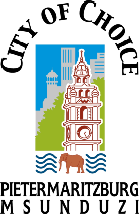 REPORT TO THE MSUNDUZI MUNICIPAL COUNCIL		 ____________________________________________________________________________________________________________Annexure A			REPORT FOR THE MONTH OF NOVEMBER 2020Supply Chain ManagementREGULATION 36 DEVIATIONSAnnexure C Fleet Management detailsRegulation 36 of the Municipal SCM Regulations of 2005 permits the Accounting Officer to “dispense with the official procurement processes established by the policy and to procure any required goods or services through any convenient process”. This would typically include urgent and emergency cases, single-source goods, and any other cases where it is impractical to follow normal SCM process. In the event of such a decision, the accounting officer is required to report this to the next Council meeting. Annexure BTENDERS AWARDEDMunicipal Councils are encouraged to utilize tools that will continually allow them to assess the state of implementation of SCM. Spend Analysis information will assist the municipal council assess the compliance of its SCM processes with the constitutional imperative of an equitable procurement system. It is also a useful risk mitigation mechanism whereby repeated issuing of contracts to the same suppliers can be identified.Please note the term ‘contract’ refers to any award made to a supplier, whether via the bidding process or the quotations process.Bids AwardedCONTRACTS UNDER R 200 000.00: NIL Contracts over R 200 000.00SUPPLY AND SERVICES CONTRACTSDESCRIPTION OF ITEM PROCUREDORDER No./INVOICE No./QUOTE No.DATE OF AWARDAWARDED TOCONTRACT AMOUNT EXCL. VATREASON FOR DEVIATION1BATTERYPurchasing Document 45600034182020/11/02103350     SUPERTECH PINETOWN2 405,62Strip and quote2suspension & servicePurchasing Document 45600034192020/11/02101630     Nkili Auto Engineering CC14 834,00Strip and quote3head lights repairsPurchasing Document 45600034202020/11/02101091     Lotus Auto Electrical Pmb2 460,00Strip and quote4STRIP & QUOTE ENGINEPurchasing Document 45600034212020/11/02104010     IMVUSA TRADING 20733 800,00Strip and quote5engine overhaulPurchasing Document 45600034222020/11/02100995     Shanazar Investments CC37 151,00Strip and quote6strip, assessment and quotePurchasing Document 45600034232020/11/03105577     HEIDELBERG GRAPHIC SYSTEMS5 200,00Strip and quote7repair brakes, fit tyres, spring kit ,fiPurchasing Document 45600034242020/11/04100785     Axle And Transmission Centre Cc26 541,48Strip and quote8REPAIR ALTERNATORPurchasing Document 45600034252020/11/05101091     Lotus Auto Electrical Pmb4 230,00Strip and quote9startor motor repairPurchasing Document 45600034262020/11/05101091     Lotus Auto Electrical Pmb3 920,00Strip and quote10ALTERNATOR OVERCHARGINGPurchasing Document 45600034272020/11/05101091     Lotus Auto Electrical Pmb4 200,00Strip and quote11repair pto(automatic Gearbox)Purchasing Document 45600034282020/11/05101034     Powertrans Sales And Services5 918,00Strip and quote12C V JOINT REPAIRPurchasing Document 45600034292020/11/05102793     Duzi cv joints6 250,00Strip and quote13service and brakesPurchasing Document 45600034302020/11/06101138     3Rd Base Motor Repairs CC22 414,73Strip and quote14COR.  & OTHER REPAIRSPurchasing Document 45600034312020/11/06101185     M Zuke Vehicle Maintenance Services23 756,00Strip and quote15ejector cylindersPurchasing Document 45600034322020/11/09105022     REFUTECH65 000,00Strip and quote16REPLACE  FIRE CONTROL PANEL & BATTERIESPurchasing Document 45600034332020/11/11101622     Fire Alert Advanced Systems CC33 342,00Strip and quote17PAD SET FRONTPurchasing Document 45600034342020/11/11100512     Barloworld South Africa (ford)6 541,68Strip and quote18COF AND  SERVICEPurchasing Document 45600034352020/11/12101040     Key Truck & Car (Pmburg) (Pty) Ltd46 153,23Strip and quote19BRAKE PADSPurchasing Document 45600034362020/11/12101778     Datcentre Motors (pty) Ltd17 062,90Strip and quote20cofPurchasing Document 45600034372020/11/12104010     IMVUSA TRADING 20734 742,00Strip and quote21Calibration of scalesPurchasing Document 45600034382020/11/13100889     Stanyer Electroserve Cc2 300,00Strip and quote22Service to the Counting Machine.Purchasing Document 45600034392020/11/13100037     Pegma 80 Investments Cc2 215,00Strip and quote23REPLACING INTERNAL INK OSCILLATING ROLLEPurchasing Document 45600034402020/11/13100892     P And  L Litho Services Cc11 860,00Strip and quote24FILTER - GG8973099270Purchasing Document 45600034412020/11/13101040     Key Truck & Car (Pmburg) (Pty) Ltd3 896,53Strip and quote25FILTER - GG8973099270Purchasing Document 45600034422020/11/13101040     Key Truck & Car (Pmburg) (Pty) Ltd3 896,53Strip and quote26FILTER - GG8973099270Purchasing Document 45600034432020/11/13101040     Key Truck & Car (Pmburg) (Pty) Ltd3 896,53Strip and quote27shocks assyy frontPurchasing Document 45600034442020/11/13101024     McCarthy9 816,07Strip and quote28OIL FILTERPurchasing Document 45600034452020/11/13101778     Datcentre Motors (pty) Ltd11 487,25Strip and quote29FRONT DISCPurchasing Document 45600034462020/11/13101778     Datcentre Motors (pty) Ltd9 581,91Strip and quote30BRAKE PADSPurchasing Document 45600034472020/11/13101778     Datcentre Motors (pty) Ltd5 368,63Strip and quote31OIL FILTERPurchasing Document 45600034482020/11/13101778     Datcentre Motors (pty) Ltd5 526,43Strip and quote32STRUT KIT FR1Purchasing Document 45600034492020/11/13101778     Datcentre Motors (pty) Ltd10 765,80Strip and quote33oil filterPurchasing Document 45600034502020/11/13101778     Datcentre Motors (pty) Ltd2 035,24Strip and quoteOIL FILTERPurchasing Document 45600034512020/11/13101778     Datcentre Motors (pty) Ltd3 800,84Strip and quoteSWITCH ASSYPurchasing Document 45600034522020/11/13101778     Datcentre Motors (pty) Ltd6 640,32Strip and quoterepair not starting and brakesPurchasing Document 45600034532020/11/19101000     Midlands Spares And Auto Electrical24 478,74Strip and quotecof and servicePurchasing Document 45600034542020/11/20101185     M Zuke Vehicle Maintenance Services28 704,53Strip and quotecof and servicePurchasing Document 45600034552020/11/20103353     Flinns Truck and Car Repairs25 025,10Strip and quotebrake padsPurchasing Document 45600034562020/11/24101778     Datcentre Motors (pty) Ltd2 340,06Strip and quoteC O R REPAIRSPurchasing Document 45600034572020/11/24101035     The Borain Brothers CC4 169,76Strip and quoteREPAIR RADIATORPurchasing Document 45600034582020/11/25103395     Barleda 33412 492,16Strip and quotewiring problemPurchasing Document 45600034592020/11/26101000     Midlands Spares And Auto Electrical28 168,09Strip and quoteREPAIR ELECTRICALPurchasing Document 45600034602020/11/26100571     Dcb Electrical Cc7 729,50Strip and quoteREPAIR RADIATORPurchasing Document 45600034612020/11/26103395     Barleda 33416 571,29Strip and quoteREPAIR RADIATORPurchasing Document 45600034622020/11/27101820     Belinda Beryl Mapstone16 900,00Strip and quoteDATECONTRACT NO.DESCRIPTIONSERVICE PROVIDERCONTRACT  VALUECONTRACT PERIODLOCALITYBEE STATUS26/11/2020Q12/617 OF 20/21Repairs and service to the existing PA system and audio intercom system, update of fire detection system and servicing and maintenance agreementTash Security SystemsR160 100.0012 monthsPMBLevel 116/11/2020Q12/614 OF 20/21Supply and deliver of Covid-19 PPE and related items for the Msunduzi MunicipaltyXQZ It Construction (Pty)Ltd R 130 250.00Once offDBNLevel 112/11/2020Q12/612 OF 19/20Appointment of a service provider for supply , delivery and installation of Adobe creative cloud Mnambithi Factotum Construction and supplies R73 772.50Once offPMB Level 1DATECONTRACT NO.DESCRIPTIONSERVICE PROVIDERCONTRACT  VALUECONTRACT PERIODLOCALITYBEE STATUS25/11/2020SCM 33 of 19/20Appointment of a Panel of Book Service Providers for the Msunduzi LibraryEverybody’s books (Pty)LtdRate Based3 yearsDurbanLevel 125/11/2020SCM 33 of 19/20Appointment of a Panel of Book Service Providers for the Msunduzi LibraryEarly Readers ccRate Based3 yearsGallo ManorLevel 125/11/2020SCM 33 of 19/20Appointment of a Panel of Book Service Providers for the Msunduzi LibraryBooktalk (Pty)LtdRate Based3 yearsParkhurst       Level 116/11/2020SCM 10 of 20/21Preparation of a Single Land Use Scheme for Msunduzi MunicipalitySivest SA (Pty)Ltd R 784 995.7512 months  Durban   Level 104/11/2020SCM 20 of 2019/2020Appointment of training service providers in environmental NQF level 3 leanership Jobafrik Consulting R 299 0002 months  Pretoria Level 104/11/2020SCM 21 of 2019/2020Appointment of training service providers inhorticulture NQF  level 3 leanership programme (66649 code)Wavhudi Business TradingR552 0001 year PMBLevel 1DATECONTRACT NO.DESCRIPTIONSERVICE PROVIDERCONTRACT  VALUECONTRACT PERIODLOCALITYBEE STATUS20/11/2020SS E19 of 2019Supply and Delivery of 4-Way Pole Top Boxes and Ready BoardsARB Electrical Wholesalers (Pty)Ltd Rate Based3 yearsPMBLevel 120/11/2020SS E19 of 2019Supply and Delivery of 4-Way Pole Top Boxes and Ready BoardsCE Eletrical ContractingRate Based3 yearsDurbanLevel 125/11/2020SS E34 of 2020Supply, Delivery & Off-Loading of Metal Protective Distribution KiosksEdge Line Engineering(Pty)Ltd Rate Based3 yearsMondeorLevel 125/11/2020SS E34 of 2020Supply, Delivery & Off-Loading of Metal Protective Distribution KiosksSecrete Steps TradingRate Based3 yearsNorkem Park Level 114/07/2020SS 71 of 2020Supply & Delivery of Telemetry Infrastructure for Water & Sanitation UnitSpecialist Sytem Engineering (Pty)LtdRate Based3 yearsCenturionLevel 116/11/2020SS 1 OF 2019 SEC 4Pressure pipes,  flexible couplings ,steel flanges, saddles and miscellaneous waterworks provisions Vk Distributors Rate Based3 yearsPMBLevel 116/11/2020SS 1 OF 2019 SEC 4Pressure pipes,  flexible couplings ,steel flanges, saddles and miscellaneous waterworks provisions Nolada 8 (Pty) LtdRate Based3 yearsPMBLevel 116/11/2020SS 1 OF 2019 SEC 4Pressure pipes,  flexible couplings ,steel flanges, saddles and miscellaneous waterworks provisions Genji Operational DevelopmentRate Based3 yearsPMBLevel 116/11/2020SS 1 OF 2019 SEC 4Pressure pipes,  flexible couplings ,steel flanges, saddles and miscellaneous waterworks provisions NRB Piping Systems Rate Based3 yearsPMBLevel 116/11/2020SS 1 OF 2019 SEC 4Pressure pipes,  flexible couplings ,steel flanges, saddles and miscellaneous waterworks provisions Diya Valves IntRate Based3 yearsPMBLevel 116/11/2020SS 1 OF 2019 SEC 4Pressure pipes,  flexible couplings ,steel flanges, saddles and miscellaneous KFC Engineering & Industrial Suppliers Rate Based3 yearsPMBLevel 104/11/2020SS no 8 of 2019Supply and Deliver of Firefighting Form MOKSA Electrical R 1 595.053 yearsDormertonLevel 1SECTION 36: DEVIATION  SECTION 36: DEVIATION  SECTION 36: DEVIATION  SECTION 36: DEVIATION  SECTION 36: DEVIATION  SECTION 36: DEVIATION  SECTION 36: DEVIATION  SECTION 36: DEVIATION  SECTION 36: DEVIATION  SECTION 36: DEVIATION  Contract No.DescriptionAppointed Service provider Amount  PeriodProject ManagerAssigned toBBBEEProcess  UtilizedComment/StatusN/AN/AN/AN/AN/AN/AN/AN/AN/AN/A